 СРО  РЕГИОНАЛЬНАЯ АССОЦИАЦИЯ «СТРОИТЕЛИ ТПП РБ» ПРОТОКОЛ № 26Правления  СРО Региональной ассоциации «Строители ТПП РБ»Дата заседания: «28» мая  2019 г.Место заседания: г. Улан-Удэ, ул. Ленина, 25.Время начала заседания: «15» часов «00» минут Время окончания заседания: «15» часов «20» минут.Форма: очная.Присутствовали члены Правления Региональной ассоциации «Строители ТПП РБ» (далее – Ассоциация):  Гусляков Д.А., Доржиев Г.Ю., Цыренов Н.Г., Хусаев В.И., Байминов В.Н.,  Гармаев А.Б., Степанов М.Ю.,  Матхеев С.С.   Отсутствовали: -Михеев А.ТКворум для проведения заседания Правления  СРО РА «Строители ТПП РБ» имеется, Правление правомочно принимать решения.Приглашенные лица: Исполнительный директор Елисафенко Владимир Леонидович;Секретарь заседания Правления    Кочетова  Лидия ВасильевнаПОВЕСТКА ДНЯ ЗАСЕДАНИЯ ПРАВЛЕНИЯ:Исключение из саморегулируемой организации Индивидуального предпринимателя Антропову Галину Михайловну на основании поданного заявления о намерении  добровольного прекращения членства в СРО. Повышение уровня ответственности для ООО «Бурятпроектреставрация» в соответствии с предоставленным заявлением и оплатой средств  в Фонды возмещения вреда и обеспечения договорных обязательств.Информация об организации, намеренной вступить в СРО, оплатившей вступительный взнос и представившей  пакет документов. Установление уровня ответственности   организации  согласно средствам,  внесенным в компенсационный фонды  возмещения вреда и обеспечения договорных обязательств.По вопросу   1   повестки дня :Слушали  Исполнительного директора  СРО   РА «Строители ТПП РБ»  Елисафенко В.Л., который сообщил, что от Индивидуального предпринимателя Антроповой  Галины Михайловны ( ИНН  030900201703)  поступило заявление от 28.05.2019г. о добровольном прекращении членства в СРО. Предлагается исключить  ИП Андропову Г.М. из членов СРО РА «Строители ТПП  РБ» на основании  поданного заявления. Голосовали:«за»  -  8   голосов, «против» - нет, «воздержался» - нетРешение принято единогласно. Исполнительной дирекции внести соответствующие изменения  в реестр членов  саморегулируемой организации.По вопросу   2   повестки дня :Слушали  Исполнительного директора  СРО   РА «Строители ТПП РБ»  Елисафенко В.Л., который сообщил, что от Общества с ограниченной ответственностью   «Бурятпроектреставрация» (ИНН 0326525490)  поступило заявление  о повышении уровня ответственности с первого  уровня на второй уровень.  В соответствии с заявлением   ООО  «Бурятпроектреставрация» внесен взнос в компенсационный Фонд  возмещения вреда, размер обязательств по  договору строительного подряда  не превышает 500 млн.руб.  (Фонд ВВ -500 тыс.руб.) и в Фонд обеспечения договорных обязательств по договорам строительного подряда, заключаемых с   использованием конкурентных способов заключения договоров, предельный размер обязательств по которым не превышает 500 млн. руб. ( Фонд  ОДО- 2500 тыс.руб); Голосовали:«за»  -  8   голосов, «против» - нет, «воздержался» - нетРешение принято единогласно. Исполнительной дирекции внести соответствующие изменения  в реестр членов  саморегулируемой организации.По вопросу   3   повестки дня :Слушали  Исполнительного директора  СРО   РА «Строители ТПП РБ»  Елисафенко В.Л., который сообщил, что  от    общества с ограниченной ответственностью   «Таксимовское коммунальное хозяйство»  ( ИНН 0313316771 ) поступило заявление  о вступлении в  члены  саморегулируемой организации РА «Строители ТПП РБ»  с намерением осуществлять строительство, реконструкцию, капитальный ремонт, снос   объектов капитального строительства (кроме особо опасных, технически сложных и уникальных объектов, объектов использования атомной энергии), стоимость  которых не превышает 60,0 млн.  рублей. (Первый     уровень ответственности, (Фонд  ВВ  -100,0  тыс. руб.), а также  заключение договоров строительного подряда,  договоров на осуществления сноса, заключаемых с использованием  конкурентных способов заключения договоров, в соответствии с которым  ООО « Таксимовское коммунальное хозяйство» внесен взнос в компенсационный Фонд ОДО, предельный размер обязательств по  договорам не превышает 60,0 млн.руб.  (Фонд ОДО -200,0  тыс.руб.).Рассмотренные документы соответствуют требованиям. Финансовые обязательства выполнены. Предложено Правлению РА «Строители ТПП РБ»  принять   положительное решение по обществу  с ограниченной ответственностью «Таксимовское коммунальное хозяйство»  и внести сведения в реестр СРО РА «Строители ТПП РБ».Решили по  3 вопросу  повестки дня:Принять в члены Региональной ассоциации «Строители ТПП РБ»  общество с ограниченной ответственностью «Таксимовское коммунальное хозяйство» Предоставить право  обществу  с ограниченной ответственностью «Таксимовское коммунальное хозяйство» (ИНН 0313316771)  выполнить строительство, реконструкцию, капитальный ремонт, снос  объектов капитального строительства по договорам строительного подряда (кроме особо опасных, технически сложных  и уникальных объектов, объектов использования атомной энергии).Установить для общества с ограниченной ответственностью «Таксимовское коммунальное хозяйство»  (ИНН 0313316771 ) первый   уровень ответственности по обязательствам по договору строительного подряда, сноса  объектов капитального строительства   (Фонд ВВ-100,0 тыс.руб.) и первый  уровень  ответственности для участия в заключении договоров строительного подряда, договоров по сносу  с использованием конкурентных способов заключения договоров  (Фонд ОДО-200,0 тыс.руб.).Голосовали:  «за»  -  8   голосов, «против» - нет, «воздержался» - нетРешение принято единогласно.Повестка дня исчерпана. Предложений и дополнений в повестку дня собрания не поступило. Заседание Правления объявляется закрытым.   Директор                                                          Гусляков Д.А.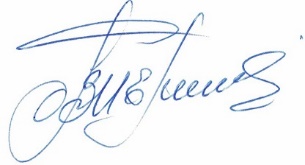 Секретарь заседания Правления                                                 Кочетова Л.В. .г. Улан-Удэ, ул. Ленина, д. 25, тел. 8(3012) 21-55-88,( 89021)642246;  e-mail: sro@tpprb.comНаименование организацииОГРНИНН Руководитель Адрес Общество с ограниченной ответственностью « Таксимовское коммунальное хозяйство»1160327054931 Дата регистрации 05.04.20160313316771Генеральный директор Монголов Алексей Сергеевич671561, Республика Бурятия, Муйский район, п. Таксимо, ул. Белорусская,д.1а, оф.1